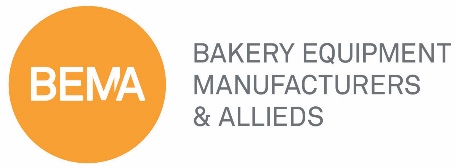 BEMA Standing Committee Membership Value & Engagement Committee Meeting 
Thursday, October 29th, 2020Virtual Session 12:00 Noon CSTAGENDA  Mike Pierce, Jason Ward, Delia JustableCall to Order 	 						  Mike Pierce, Committee ChairAction Items Update						 Kelly Allen, Membership Manager Virtual Roundtables UpdateSafety and Sanitation 				Delia Justable, 	Co-ModeratorSales Professionals				Bruce Cox,		Co-ModeratorMarketing and Tradeshows			Kelly Allen 		Staff LiaisonC-Suite					Mike Pierce,		Co-ModeratorHuman Resources 				Kelly Allen		Staff Liaison MemberSuite Report					Kelly Allen, Membership ManagerMembership DirectoryBEMA Index						Jason Ward, Committee Vice ChairMembership Update 						Kelly Allen, Membership Manager Member recruitment during a pandemic 2020 Membership drops New BusinessAdjourn								Mike Pierce, Committee Chair Mission: 	BEMA connects, educates, and provide resources for its members and the industry they serve.Vision: 	BEMA creates an overwhelming competitive advantage for our members.